 Dear Manager,Depression is a treatable medical illness marked by changes in mood, thoughts, energy and behavior that affects more than 23 million adult Americans each year.  It is the most common serious brain disease in the United States. SAVE’s mission is to prevent suicide through public awareness and education, reduce stigma, and serve as a resource for those touched by suicide.We are asking for your help in getting the message out there and to help SAVE lives.  We are looking for donations for our Silent Auction at our Emotions in Motions: 5KRun/Walk for Mental Health on July 20, 2019.  The run/walk is 3.2 miles around Lake Superior Duluth, Minnesota.  Any items or sponsorships would be greatly appreciated and your donations are 100% tax-deductible. We are expecting between 150-200 participants.What can your gift do?  It can help raise money for a cause that can spread a message to young adults regarding symptoms of depression and how to deal with thoughts of suicide through SAVE’s educational programs.  It can help us distribute grief packets to families dealing with the loss of a loved one to their battle with depression.  It can help SAVE lives.For your sponsorship in the SAVE Event, your companies name will be advertised at the auctions. Your name will also be displayed along the walk and included in the thank you to our sponsors sign. With your support we can reach our goals.   If you have any questions, please contact the SAVE office at 952-946-7998.Sincerely, Ryan VoelkerChair - Emotions In Motions: 5K Run/Walk 2018rvoelker@save.org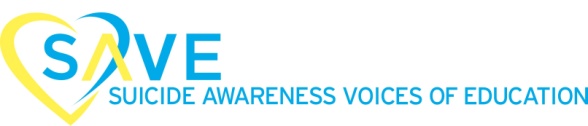 Duluth 2019 Donation FormPlease complete this form as thoroughly as possible.  
This information allows us to keep accurate records of your donation.  
Donated by: ________________________________________________________Address: ___________________________________________________________City, State, Zip: ______________________________________________________Contact Name: ________________________________Phone #_______________Contact email: ______________________________________________________I am happy to donate the following item(s).  Please include a detailed description of your donation including size/dimensions, color, expiration date, for how many people, etc.SAVE is a 501(c) 3 nonprofit, tax-exempt organization Federal Tax ID # 41-1702239Donor’s stated value: $___________________________________________________This donation becomes the property of SAVE. The proceeds of which will go to SAVE educational programs. The donor has established the value for charitable tax deduction purposes.  The donor grants SAVE the right to mention the donation in any promotional literature regarding the auction. Donor’s Signature: ________________________________________Date: __________										
8120 Penn Avenue S., Suite 470
Bloomington, MN  55431								
(952) 946-7998									
www.save.org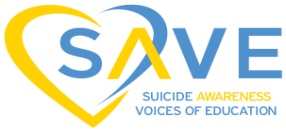 